Túrakód: K505_02	/	Táv.: 52,8 km	/	Frissítve: 2019-03-26Túranév: Szentes térsége / 50-60 km-es edzőkör #2Leírás: 52,8 km-es kerós edzőkörünk a Csongrád-Bokros külterületén található Mars Magyarország Kisállateledel Gyártó Kft. parkolójába vezet. A tréning során részlegesen kerékpárúton haladunk, visszafelé pedig áttekerünk az „Öregszőlők” elnevezésű gyümölcsös-szőlős területen. A Széchenyi Liget bejárata elől startolunk a kerékpárúton Csongrád irányába. 
A bicikliutat és a „zöld körút” turistajelzést kell követnünk egészen a 451-es út kereszteződéséig, mely a Tisza töltésén található. 
Itt az átkelésnél legyünk nagyon figyelmesek, mivel mindkét irányban rosszul belátható kanyarulatban kell az út másik oldalára jutnunk, a forgalom pedig nagy és gyors. A hídon (így sportos „üzemmódban”) ezért célszerűbb az úttesten maradnunk, ezzel megspóroljuk a még két további felesleges átkelést a jelenetős forgalmú úton (közvetlenül a hídnál ugyanis ismét az ellenkező oldalon halad a kiépített járda/szervizút, mely a híd túloldalán újra véget ér, így újra kereszteznünk kell a főutat).A túlsó oldali töltésen jobbra forduljunk, és a gáton végig vezető kerékpárúton guruljunk el egészen a Csongrád és a szőlőskertek találkozásánál található körforgalomig, mely a Ponton-hídon túl található. Ez az első, amivel találkozunk, és harangláb van a közepén (sajnos az egykoron benne lévő bronz harang színesfémgyűjtők martalékává vált). A körforgalomból szemben a bal oldali úton hajtsunk ki (11 óránál) az ipari park felé, mely a második lehetőség (úp.: 002elag). A következő körforgalomnál forduljunk jobbra, a 451-es főúttal párhuzamosan a kerékpárútra (úp.: 003elag), majd a Bokros felé vezető 4502-es út 9 km szelvényéig tekerjük el (úp.: 030elag), ahol jobbra szükséges kanyarodnunk. (Közben keresztezzük a 4502-es utat a balunkon látható szőlőprés után (úp.: 004stop), ahol STOP-tábla állja utunk.) Az út balra tartó íveit követve érjük el tréningünk fordulópontját, a Mars Magyarország Kisállateledel Gyártó Kft. parkolójának buszfordulójában (úp.: 031ford).Pihenőnket követően az idefelé bejárt nyomvonalat követve tekerjünk vissza a 4502-es számú úttal párhuzamosan futó kerékpárúton a Zöldkereszt-dűlőig (úp.: 032elag)! Ez az első aszfaltozott lehetőség balra. Erről az útról a 2-es km szelvényben, az „Y” elágazásban, a kiállított szőlőprésnél a jobb oldali ágban haladjunk tovább (úp.: 033elag)! Az utat követve átbringázunk az „Öregszőlők” elnevezésű gyümölcsös-szőlős területen, egész a már ismert körforgalomig (úp.: 002elag). Itt a szemben futó kerékpárútra kanyarodva a töltésen bringázva - az idefelé bejárt utat követve - térjünk vissza kiindulási pontunkra!Feldolgozták: Erdélyszky Szilvia, 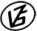 Tapasztalataidat, élményeidet őrömmel fogadjuk! 
(Fotó és videó anyagokat is várunk.)